４年　　組なまえ　　　　　　　　　　　　　　　　給食ができるまでにはどれだけの人たちがかかわっているのか考えてみよう。　　　　　　　　　　　　　　　　　　　　　　　　　　　　　　　　　★「いただきます」　　　　　　　　　　　　　　　　　　　　　　　　　　　　　　　　　　　　　　　　食べ物の命にかんしゃする。　　　　　　　　　　　　　　　　　　　　　　　　　　　　　　　　　　　　　　 ★「ごちそうさま」　　　　　　　　　　　　　　　　　　　　　　　　　　　　　　　　　　　　　　　　　食べ物を食べるまでにかかわってくれた　　　　　　　　　　　　　　　　　　　　　　　　　　　　　　　　　　　　　　　　人たちに（　　　　　　）する。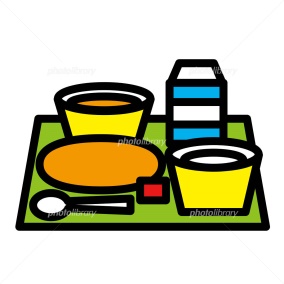 